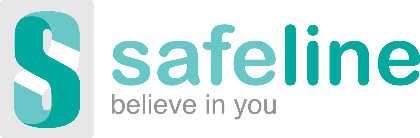 Third Party Referral Form Warwickshire Counselling/Therapy Service Please complete all fieldsWelcome to Safeline Warwickshire Counselling/Therapy Services – We ask that when making a referral for counselling/therapy, both you and the individual on whose behalf you are making this referral take into consideration that we offer counselling to complement a client’s current support system and it should not replace other essential support.Please share here what on-going support your service is offering the individual on whose behalf you are making this referral.Welcome to Safeline Warwickshire Counselling/Therapy Services – We ask that when making a referral for counselling/therapy, both you and the individual on whose behalf you are making this referral take into consideration that we offer counselling to complement a client’s current support system and it should not replace other essential support.Please share here what on-going support your service is offering the individual on whose behalf you are making this referral.Named contact(s) involved in individual’s care:                   Contact no: Named contact(s) involved in individual’s care:                   Contact no: Referring Agency/Organisation Name: Email:Form completed by:

Telephone No: Date Completed: Client’s Full Name: Client’s Address and Postcode:Is it okay to contact via post:  Y / NDate of Birth:Client’s Address and Postcode:Is it okay to contact via post:  Y / NEmail Address: Is it okay to contact via email:   Y / NEmail Address: Is it okay to contact via email:   Y / NContact Tel number:Is it okay to call this number:  Y / NIs it okay to leave a voicemail:  Y / NWhat is the preferred method of contact:  Phone / Email / PostWhat is the preferred method of contact:  Phone / Email / PostGP Name & AddressDoes the individual you are referring have a disability we should be aware of? (Physical, Learning, Mental Health)Other Agencies/Orgs/Health prof involved?Please include contact details: Other Agencies/Orgs/Health prof involved?Please include contact details: Client’s reasons for referral to Safeline: (Please continue on separate sheet if necessary.)Please note: This service is for children, young people and adults aged 5+ living in Warwickshire, who have experienced sexual abuse, rape or sexual violence and for those who support them.When did the sexual abuse/violence occur?  As a child    Y/N              As an adult      Y/NHas the client had counselling with Safeline before?   Y/N     If yes, when did this finish? …………………..Would the client consider having telephone/online counselling? Y/NPlease indicate the client’s preference of counsellor gender:   I don’t mind           Male              FemaleCounselling SessionsCounselling takes place at the same time and day each week. Flexibility in the client’s availability for counselling may enable us to arrange the client’s counselling sooner, however if there are any days of the week that they are unable to attend counselling, please tell us below.Client’s reasons for referral to Safeline: (Please continue on separate sheet if necessary.)Please note: This service is for children, young people and adults aged 5+ living in Warwickshire, who have experienced sexual abuse, rape or sexual violence and for those who support them.When did the sexual abuse/violence occur?  As a child    Y/N              As an adult      Y/NHas the client had counselling with Safeline before?   Y/N     If yes, when did this finish? …………………..Would the client consider having telephone/online counselling? Y/NPlease indicate the client’s preference of counsellor gender:   I don’t mind           Male              FemaleCounselling SessionsCounselling takes place at the same time and day each week. Flexibility in the client’s availability for counselling may enable us to arrange the client’s counselling sooner, however if there are any days of the week that they are unable to attend counselling, please tell us below.Is the client (& if applicable, an accompanying person) able to climb stairs? Y/NIs the client (& if applicable, an accompanying person) able to climb stairs? Y/NWould you like Safeline to contact the client? Y/NPlease return to e-mail: office@safeline.org.ukSafeline, 6a New Street, WarwickCV34 4RXTel: 01926 402498Website: www.safeline.org.ukDoes Safeline have the client’s permission to contact them? Y/N Please return to e-mail: office@safeline.org.ukSafeline, 6a New Street, WarwickCV34 4RXTel: 01926 402498Website: www.safeline.org.uk